Grenzen voor CBS De Oase voor wat betreft het schoolconcept:Het uitgangspunt is dat kinderen met een specifieke onderwijsbehoefte ook welkom zijn op onze school. Dat betekent echter niet dat een kind met een specifieke onderwijsbehoefte zomaar kan worden geplaatst. Elke aanmelding wordt expliciet beoordeeld. Bij ieder verzoek tot plaatsing zal telkens een afweging gemaakt worden. De kern van deze afweging is de vraag of de combinatie van de specifieke onderwijsbehoefte en de extra ondersteuning die noodzakelijk is, past binnen de mogelijkheden van onze school. Het gaat daarbij om de balans tussen de hulpvraag van het kind en de mogelijkheden van onze school. Ook dient daarbij meegenomen te worden of externe-hulp ingeschakeld kan worden.  Bij elke aanmelding wordt gekeken naar een reeks aspecten. Wat vraagt een kind m.b.t.:Pedagogische aanpakDidactische aanpakKennis en vaardigheden van het teamOrganisatie binnen de school en de klasMateriële aspecten (gebouw, meubilair)De positie van de medeleerlingenDe rol van de oudersDe externe ondersteuningWe kijken wat de mogelijkheden zijn voor ieder kind, dit ook bij een kind met een syndroom van Down of met een laag IQ. Voor het team is het belangrijk dat een leerling zich veilig voelt op school. Dit betekent dat indien de verwachting is dat een leerling de veiligheid voor andere leerlingen en/of leerkrachten zal verstoren en het team ook niet de mogelijkheid ziet om de veiligheid te garanderen, dat men dan genoodzaakt is deze leerling te verwijzen naar een andere school. Indien tijdens de schoolloopbaan van het kind blijkt dat hij/zij de veiligheid in gevaar brengt zal ook worden verwezen naar een andere school. 
Voor een leerkracht is het niet mogelijk om veel lichamelijke verzorging te bieden als er geen extra handen in de klas zijn. Ambities schooljaar 2022:-2023:
- ICT
- schrijven beleidsplan rekenen
- Training in kijken naar de groep/groepsanalyse/werken in Parnassys.
- Nascholing The Leader in Me
- Verfijning groepsplan Gedrag.                           

Schoolondersteuningsprofiel (SOP) CBS De Oase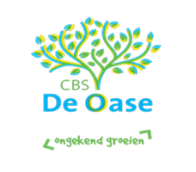 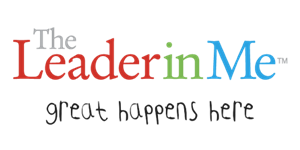 Met de ingang van de wet op het Passend Onderwijs hebben scholen een zorgplicht. Dat betekent dat scholen ervoor verantwoordelijk zijn om elk kind een goede onderwijsplek te bieden. Om aan alle kinderen daadwerkelijk een goede onderwijsplek te kunnen bieden, vormen reguliere en speciale basisscholen samen regionale samenwerkingsverbanden. De scholen in het samenwerkingsverband maken afspraken over de ondersteuning aan leerlingen en de bekostiging daarvan. Basisschool CBS De Oase valt onder het samenwerkingsverband IJssel-Berkel.Het schoolondersteuningsprofiel ondersteunt in de eerste plaats het antwoord op de vraag of een school kan voldoen aan de onderwijsbehoefte van een leerling. Op basis van het profiel wordt in algemeenheid duidelijk wat de school wel of niet voor een kind kan betekenen. Het schoolondersteuningsprofiel is daarmee een middel in de communicatie met ouders. Ten tweede ondersteunt het schoolondersteuningsprofiel het professionaliseringsbeleid van scholen. In dit document staat namelijk beschreven waar de school staat en wat de ontwikkelpunten als het gaat om extra ondersteuningsmogelijkheden. Tot slot is het voor het samenwerkingsverband relevant om te weten in hoeverre scholen voldoen aan het afgesproken niveau van basisondersteuning.
Basisschool CBS De Oase is een basisschool in Twello. De school wordt bezocht door ruim 190 kinderen. We vinden het belangrijk dat leerlingen en leerkrachten voortdurende met passie werken aan eigen én aan elkaars ontwikkeling. We willen samen leren en blijven leren. We gaan uit van de drie basisbehoeften van een kind: relatie, competentie en autonomie.

De missie van CBS De Oase:'Vanuit een open Christelijke houding en in een excellente leeromgeving maken wij, in synergie met ouders, kinderen (mede-) eigenaar van hun eigen ontwikkeling en leren kinderen hierin keuzes te maken. Eigenaarschap en leiderschap stellen wij centraal waar kinderen cognitief en sociaal-emotioneel optimaal kunnen groeien. Wij leren kinderen zich te ontwikkelen tot zelfstandige en verantwoordelijke burgers met oog voor hun medemens in een snel veranderende maatschappij.' 
Door het werken vanuit onze missie doen we ons werk niet omdat het moet, maar omdat het ertoe doet!
De resultaten die je wilt bereiken zijn uiteindelijk maar gedeeltelijk afhankelijk van je kennis en vaardigheden, maar vooral van de innerlijke bron van waaruit je handelt; je morele kompas.
Onze teamdrijfveren om dit te bereiken zijn onze kernwaarden: leiderschap, eigenaarschap, excellentie, synergie, diversiteit en groei. 

Binnen de zorgroute op onze school zijn handelings- en opbrengstgericht werken het uitgangspunt. De onderwijsbehoeften en planmatig werken staan daarbij centraal. We proberen zo goed mogelijk aan te sluiten bij de onderwijsbehoefte van de kinderen. Om de mini-groepsplannen/handelingsplannen zo goed mogelijk op te zetten, is het belangrijk dat de leerkracht de onderwijsleersituatie aan kan passen met behulp van voldoende gegevens van de kinderen, de omgeving (de school en thuis) en vanuit reflectie op eigen leerkrachtgedrag. September 2022                           

Schoolondersteuningsprofiel (SOP) CBS De OaseMet de ingang van de wet op het Passend Onderwijs hebben scholen een zorgplicht. Dat betekent dat scholen ervoor verantwoordelijk zijn om elk kind een goede onderwijsplek te bieden. Om aan alle kinderen daadwerkelijk een goede onderwijsplek te kunnen bieden, vormen reguliere en speciale basisscholen samen regionale samenwerkingsverbanden. De scholen in het samenwerkingsverband maken afspraken over de ondersteuning aan leerlingen en de bekostiging daarvan. Basisschool CBS De Oase valt onder het samenwerkingsverband IJssel-Berkel.Het schoolondersteuningsprofiel ondersteunt in de eerste plaats het antwoord op de vraag of een school kan voldoen aan de onderwijsbehoefte van een leerling. Op basis van het profiel wordt in algemeenheid duidelijk wat de school wel of niet voor een kind kan betekenen. Het schoolondersteuningsprofiel is daarmee een middel in de communicatie met ouders. Ten tweede ondersteunt het schoolondersteuningsprofiel het professionaliseringsbeleid van scholen. In dit document staat namelijk beschreven waar de school staat en wat de ontwikkelpunten als het gaat om extra ondersteuningsmogelijkheden. Tot slot is het voor het samenwerkingsverband relevant om te weten in hoeverre scholen voldoen aan het afgesproken niveau van basisondersteuning.
Basisschool CBS De Oase is een basisschool in Twello. De school wordt bezocht door ruim 190 kinderen. We vinden het belangrijk dat leerlingen en leerkrachten voortdurende met passie werken aan eigen én aan elkaars ontwikkeling. We willen samen leren en blijven leren. We gaan uit van de drie basisbehoeften van een kind: relatie, competentie en autonomie.

De missie van CBS De Oase:'Vanuit een open Christelijke houding en in een excellente leeromgeving maken wij, in synergie met ouders, kinderen (mede-) eigenaar van hun eigen ontwikkeling en leren kinderen hierin keuzes te maken. Eigenaarschap en leiderschap stellen wij centraal waar kinderen cognitief en sociaal-emotioneel optimaal kunnen groeien. Wij leren kinderen zich te ontwikkelen tot zelfstandige en verantwoordelijke burgers met oog voor hun medemens in een snel veranderende maatschappij.' 
Door het werken vanuit onze missie doen we ons werk niet omdat het moet, maar omdat het ertoe doet!
De resultaten die je wilt bereiken zijn uiteindelijk maar gedeeltelijk afhankelijk van je kennis en vaardigheden, maar vooral van de innerlijke bron van waaruit je handelt; je morele kompas.
Onze teamdrijfveren om dit te bereiken zijn onze kernwaarden: leiderschap, eigenaarschap, excellentie, synergie, diversiteit en groei. 

Binnen de zorgroute op onze school zijn handelings- en opbrengstgericht werken het uitgangspunt. De onderwijsbehoeften en planmatig werken staan daarbij centraal. We proberen zo goed mogelijk aan te sluiten bij de onderwijsbehoefte van de kinderen. Om de mini-groepsplannen/handelingsplannen zo goed mogelijk op te zetten, is het belangrijk dat de leerkracht de onderwijsleersituatie aan kan passen met behulp van voldoende gegevens van de kinderen, de omgeving (de school en thuis) en vanuit reflectie op eigen leerkrachtgedrag. September 2022                           

Schoolondersteuningsprofiel (SOP) CBS De OaseMet de ingang van de wet op het Passend Onderwijs hebben scholen een zorgplicht. Dat betekent dat scholen ervoor verantwoordelijk zijn om elk kind een goede onderwijsplek te bieden. Om aan alle kinderen daadwerkelijk een goede onderwijsplek te kunnen bieden, vormen reguliere en speciale basisscholen samen regionale samenwerkingsverbanden. De scholen in het samenwerkingsverband maken afspraken over de ondersteuning aan leerlingen en de bekostiging daarvan. Basisschool CBS De Oase valt onder het samenwerkingsverband IJssel-Berkel.Het schoolondersteuningsprofiel ondersteunt in de eerste plaats het antwoord op de vraag of een school kan voldoen aan de onderwijsbehoefte van een leerling. Op basis van het profiel wordt in algemeenheid duidelijk wat de school wel of niet voor een kind kan betekenen. Het schoolondersteuningsprofiel is daarmee een middel in de communicatie met ouders. Ten tweede ondersteunt het schoolondersteuningsprofiel het professionaliseringsbeleid van scholen. In dit document staat namelijk beschreven waar de school staat en wat de ontwikkelpunten als het gaat om extra ondersteuningsmogelijkheden. Tot slot is het voor het samenwerkingsverband relevant om te weten in hoeverre scholen voldoen aan het afgesproken niveau van basisondersteuning.
Basisschool CBS De Oase is een basisschool in Twello. De school wordt bezocht door ruim 190 kinderen. We vinden het belangrijk dat leerlingen en leerkrachten voortdurende met passie werken aan eigen én aan elkaars ontwikkeling. We willen samen leren en blijven leren. We gaan uit van de drie basisbehoeften van een kind: relatie, competentie en autonomie.

De missie van CBS De Oase:'Vanuit een open Christelijke houding en in een excellente leeromgeving maken wij, in synergie met ouders, kinderen (mede-) eigenaar van hun eigen ontwikkeling en leren kinderen hierin keuzes te maken. Eigenaarschap en leiderschap stellen wij centraal waar kinderen cognitief en sociaal-emotioneel optimaal kunnen groeien. Wij leren kinderen zich te ontwikkelen tot zelfstandige en verantwoordelijke burgers met oog voor hun medemens in een snel veranderende maatschappij.' 
Door het werken vanuit onze missie doen we ons werk niet omdat het moet, maar omdat het ertoe doet!
De resultaten die je wilt bereiken zijn uiteindelijk maar gedeeltelijk afhankelijk van je kennis en vaardigheden, maar vooral van de innerlijke bron van waaruit je handelt; je morele kompas.
Onze teamdrijfveren om dit te bereiken zijn onze kernwaarden: leiderschap, eigenaarschap, excellentie, synergie, diversiteit en groei. 

Binnen de zorgroute op onze school zijn handelings- en opbrengstgericht werken het uitgangspunt. De onderwijsbehoeften en planmatig werken staan daarbij centraal. We proberen zo goed mogelijk aan te sluiten bij de onderwijsbehoefte van de kinderen. Om de mini-groepsplannen/handelingsplannen zo goed mogelijk op te zetten, is het belangrijk dat de leerkracht de onderwijsleersituatie aan kan passen met behulp van voldoende gegevens van de kinderen, de omgeving (de school en thuis) en vanuit reflectie op eigen leerkrachtgedrag. September 2022                           

Schoolondersteuningsprofiel (SOP) CBS De OaseMet de ingang van de wet op het Passend Onderwijs hebben scholen een zorgplicht. Dat betekent dat scholen ervoor verantwoordelijk zijn om elk kind een goede onderwijsplek te bieden. Om aan alle kinderen daadwerkelijk een goede onderwijsplek te kunnen bieden, vormen reguliere en speciale basisscholen samen regionale samenwerkingsverbanden. De scholen in het samenwerkingsverband maken afspraken over de ondersteuning aan leerlingen en de bekostiging daarvan. Basisschool CBS De Oase valt onder het samenwerkingsverband IJssel-Berkel.Het schoolondersteuningsprofiel ondersteunt in de eerste plaats het antwoord op de vraag of een school kan voldoen aan de onderwijsbehoefte van een leerling. Op basis van het profiel wordt in algemeenheid duidelijk wat de school wel of niet voor een kind kan betekenen. Het schoolondersteuningsprofiel is daarmee een middel in de communicatie met ouders. Ten tweede ondersteunt het schoolondersteuningsprofiel het professionaliseringsbeleid van scholen. In dit document staat namelijk beschreven waar de school staat en wat de ontwikkelpunten als het gaat om extra ondersteuningsmogelijkheden. Tot slot is het voor het samenwerkingsverband relevant om te weten in hoeverre scholen voldoen aan het afgesproken niveau van basisondersteuning.
Basisschool CBS De Oase is een basisschool in Twello. De school wordt bezocht door ruim 190 kinderen. We vinden het belangrijk dat leerlingen en leerkrachten voortdurende met passie werken aan eigen én aan elkaars ontwikkeling. We willen samen leren en blijven leren. We gaan uit van de drie basisbehoeften van een kind: relatie, competentie en autonomie.

De missie van CBS De Oase:'Vanuit een open Christelijke houding en in een excellente leeromgeving maken wij, in synergie met ouders, kinderen (mede-) eigenaar van hun eigen ontwikkeling en leren kinderen hierin keuzes te maken. Eigenaarschap en leiderschap stellen wij centraal waar kinderen cognitief en sociaal-emotioneel optimaal kunnen groeien. Wij leren kinderen zich te ontwikkelen tot zelfstandige en verantwoordelijke burgers met oog voor hun medemens in een snel veranderende maatschappij.' 
Door het werken vanuit onze missie doen we ons werk niet omdat het moet, maar omdat het ertoe doet!
De resultaten die je wilt bereiken zijn uiteindelijk maar gedeeltelijk afhankelijk van je kennis en vaardigheden, maar vooral van de innerlijke bron van waaruit je handelt; je morele kompas.
Onze teamdrijfveren om dit te bereiken zijn onze kernwaarden: leiderschap, eigenaarschap, excellentie, synergie, diversiteit en groei. 

Binnen de zorgroute op onze school zijn handelings- en opbrengstgericht werken het uitgangspunt. De onderwijsbehoeften en planmatig werken staan daarbij centraal. We proberen zo goed mogelijk aan te sluiten bij de onderwijsbehoefte van de kinderen. Om de mini-groepsplannen/handelingsplannen zo goed mogelijk op te zetten, is het belangrijk dat de leerkracht de onderwijsleersituatie aan kan passen met behulp van voldoende gegevens van de kinderen, de omgeving (de school en thuis) en vanuit reflectie op eigen leerkrachtgedrag. September 2022                           

Schoolondersteuningsprofiel (SOP) CBS De OaseMet de ingang van de wet op het Passend Onderwijs hebben scholen een zorgplicht. Dat betekent dat scholen ervoor verantwoordelijk zijn om elk kind een goede onderwijsplek te bieden. Om aan alle kinderen daadwerkelijk een goede onderwijsplek te kunnen bieden, vormen reguliere en speciale basisscholen samen regionale samenwerkingsverbanden. De scholen in het samenwerkingsverband maken afspraken over de ondersteuning aan leerlingen en de bekostiging daarvan. Basisschool CBS De Oase valt onder het samenwerkingsverband IJssel-Berkel.Het schoolondersteuningsprofiel ondersteunt in de eerste plaats het antwoord op de vraag of een school kan voldoen aan de onderwijsbehoefte van een leerling. Op basis van het profiel wordt in algemeenheid duidelijk wat de school wel of niet voor een kind kan betekenen. Het schoolondersteuningsprofiel is daarmee een middel in de communicatie met ouders. Ten tweede ondersteunt het schoolondersteuningsprofiel het professionaliseringsbeleid van scholen. In dit document staat namelijk beschreven waar de school staat en wat de ontwikkelpunten als het gaat om extra ondersteuningsmogelijkheden. Tot slot is het voor het samenwerkingsverband relevant om te weten in hoeverre scholen voldoen aan het afgesproken niveau van basisondersteuning.
Basisschool CBS De Oase is een basisschool in Twello. De school wordt bezocht door ruim 190 kinderen. We vinden het belangrijk dat leerlingen en leerkrachten voortdurende met passie werken aan eigen én aan elkaars ontwikkeling. We willen samen leren en blijven leren. We gaan uit van de drie basisbehoeften van een kind: relatie, competentie en autonomie.

De missie van CBS De Oase:'Vanuit een open Christelijke houding en in een excellente leeromgeving maken wij, in synergie met ouders, kinderen (mede-) eigenaar van hun eigen ontwikkeling en leren kinderen hierin keuzes te maken. Eigenaarschap en leiderschap stellen wij centraal waar kinderen cognitief en sociaal-emotioneel optimaal kunnen groeien. Wij leren kinderen zich te ontwikkelen tot zelfstandige en verantwoordelijke burgers met oog voor hun medemens in een snel veranderende maatschappij.' 
Door het werken vanuit onze missie doen we ons werk niet omdat het moet, maar omdat het ertoe doet!
De resultaten die je wilt bereiken zijn uiteindelijk maar gedeeltelijk afhankelijk van je kennis en vaardigheden, maar vooral van de innerlijke bron van waaruit je handelt; je morele kompas.
Onze teamdrijfveren om dit te bereiken zijn onze kernwaarden: leiderschap, eigenaarschap, excellentie, synergie, diversiteit en groei. 

Binnen de zorgroute op onze school zijn handelings- en opbrengstgericht werken het uitgangspunt. De onderwijsbehoeften en planmatig werken staan daarbij centraal. We proberen zo goed mogelijk aan te sluiten bij de onderwijsbehoefte van de kinderen. Om de mini-groepsplannen/handelingsplannen zo goed mogelijk op te zetten, is het belangrijk dat de leerkracht de onderwijsleersituatie aan kan passen met behulp van voldoende gegevens van de kinderen, de omgeving (de school en thuis) en vanuit reflectie op eigen leerkrachtgedrag. September 2022                           

Schoolondersteuningsprofiel (SOP) CBS De OaseMet de ingang van de wet op het Passend Onderwijs hebben scholen een zorgplicht. Dat betekent dat scholen ervoor verantwoordelijk zijn om elk kind een goede onderwijsplek te bieden. Om aan alle kinderen daadwerkelijk een goede onderwijsplek te kunnen bieden, vormen reguliere en speciale basisscholen samen regionale samenwerkingsverbanden. De scholen in het samenwerkingsverband maken afspraken over de ondersteuning aan leerlingen en de bekostiging daarvan. Basisschool CBS De Oase valt onder het samenwerkingsverband IJssel-Berkel.Het schoolondersteuningsprofiel ondersteunt in de eerste plaats het antwoord op de vraag of een school kan voldoen aan de onderwijsbehoefte van een leerling. Op basis van het profiel wordt in algemeenheid duidelijk wat de school wel of niet voor een kind kan betekenen. Het schoolondersteuningsprofiel is daarmee een middel in de communicatie met ouders. Ten tweede ondersteunt het schoolondersteuningsprofiel het professionaliseringsbeleid van scholen. In dit document staat namelijk beschreven waar de school staat en wat de ontwikkelpunten als het gaat om extra ondersteuningsmogelijkheden. Tot slot is het voor het samenwerkingsverband relevant om te weten in hoeverre scholen voldoen aan het afgesproken niveau van basisondersteuning.
Basisschool CBS De Oase is een basisschool in Twello. De school wordt bezocht door ruim 190 kinderen. We vinden het belangrijk dat leerlingen en leerkrachten voortdurende met passie werken aan eigen én aan elkaars ontwikkeling. We willen samen leren en blijven leren. We gaan uit van de drie basisbehoeften van een kind: relatie, competentie en autonomie.

De missie van CBS De Oase:'Vanuit een open Christelijke houding en in een excellente leeromgeving maken wij, in synergie met ouders, kinderen (mede-) eigenaar van hun eigen ontwikkeling en leren kinderen hierin keuzes te maken. Eigenaarschap en leiderschap stellen wij centraal waar kinderen cognitief en sociaal-emotioneel optimaal kunnen groeien. Wij leren kinderen zich te ontwikkelen tot zelfstandige en verantwoordelijke burgers met oog voor hun medemens in een snel veranderende maatschappij.' 
Door het werken vanuit onze missie doen we ons werk niet omdat het moet, maar omdat het ertoe doet!
De resultaten die je wilt bereiken zijn uiteindelijk maar gedeeltelijk afhankelijk van je kennis en vaardigheden, maar vooral van de innerlijke bron van waaruit je handelt; je morele kompas.
Onze teamdrijfveren om dit te bereiken zijn onze kernwaarden: leiderschap, eigenaarschap, excellentie, synergie, diversiteit en groei. 

Binnen de zorgroute op onze school zijn handelings- en opbrengstgericht werken het uitgangspunt. De onderwijsbehoeften en planmatig werken staan daarbij centraal. We proberen zo goed mogelijk aan te sluiten bij de onderwijsbehoefte van de kinderen. Om de mini-groepsplannen/handelingsplannen zo goed mogelijk op te zetten, is het belangrijk dat de leerkracht de onderwijsleersituatie aan kan passen met behulp van voldoende gegevens van de kinderen, de omgeving (de school en thuis) en vanuit reflectie op eigen leerkrachtgedrag. September 2022                           

Schoolondersteuningsprofiel (SOP) CBS De OaseMet de ingang van de wet op het Passend Onderwijs hebben scholen een zorgplicht. Dat betekent dat scholen ervoor verantwoordelijk zijn om elk kind een goede onderwijsplek te bieden. Om aan alle kinderen daadwerkelijk een goede onderwijsplek te kunnen bieden, vormen reguliere en speciale basisscholen samen regionale samenwerkingsverbanden. De scholen in het samenwerkingsverband maken afspraken over de ondersteuning aan leerlingen en de bekostiging daarvan. Basisschool CBS De Oase valt onder het samenwerkingsverband IJssel-Berkel.Het schoolondersteuningsprofiel ondersteunt in de eerste plaats het antwoord op de vraag of een school kan voldoen aan de onderwijsbehoefte van een leerling. Op basis van het profiel wordt in algemeenheid duidelijk wat de school wel of niet voor een kind kan betekenen. Het schoolondersteuningsprofiel is daarmee een middel in de communicatie met ouders. Ten tweede ondersteunt het schoolondersteuningsprofiel het professionaliseringsbeleid van scholen. In dit document staat namelijk beschreven waar de school staat en wat de ontwikkelpunten als het gaat om extra ondersteuningsmogelijkheden. Tot slot is het voor het samenwerkingsverband relevant om te weten in hoeverre scholen voldoen aan het afgesproken niveau van basisondersteuning.
Basisschool CBS De Oase is een basisschool in Twello. De school wordt bezocht door ruim 190 kinderen. We vinden het belangrijk dat leerlingen en leerkrachten voortdurende met passie werken aan eigen én aan elkaars ontwikkeling. We willen samen leren en blijven leren. We gaan uit van de drie basisbehoeften van een kind: relatie, competentie en autonomie.

De missie van CBS De Oase:'Vanuit een open Christelijke houding en in een excellente leeromgeving maken wij, in synergie met ouders, kinderen (mede-) eigenaar van hun eigen ontwikkeling en leren kinderen hierin keuzes te maken. Eigenaarschap en leiderschap stellen wij centraal waar kinderen cognitief en sociaal-emotioneel optimaal kunnen groeien. Wij leren kinderen zich te ontwikkelen tot zelfstandige en verantwoordelijke burgers met oog voor hun medemens in een snel veranderende maatschappij.' 
Door het werken vanuit onze missie doen we ons werk niet omdat het moet, maar omdat het ertoe doet!
De resultaten die je wilt bereiken zijn uiteindelijk maar gedeeltelijk afhankelijk van je kennis en vaardigheden, maar vooral van de innerlijke bron van waaruit je handelt; je morele kompas.
Onze teamdrijfveren om dit te bereiken zijn onze kernwaarden: leiderschap, eigenaarschap, excellentie, synergie, diversiteit en groei. 

Binnen de zorgroute op onze school zijn handelings- en opbrengstgericht werken het uitgangspunt. De onderwijsbehoeften en planmatig werken staan daarbij centraal. We proberen zo goed mogelijk aan te sluiten bij de onderwijsbehoefte van de kinderen. Om de mini-groepsplannen/handelingsplannen zo goed mogelijk op te zetten, is het belangrijk dat de leerkracht de onderwijsleersituatie aan kan passen met behulp van voldoende gegevens van de kinderen, de omgeving (de school en thuis) en vanuit reflectie op eigen leerkrachtgedrag. September 2022DoelgroepUitstroom-bestemmingOnderwijsbehoeften (aandacht en tijd)Extra ondersteuning DeskundigheidSpecifieke voorzieningen/gebouwSamenwerking4-12 jarigenZij komen vooral uit Twello en Wilp-(Achterhoek). Bij de meeste kinderen is Nederlands de thuistaal.De meeste kinderen die onze school op 4-jarige leeftijd binnenkomen hebben al een peuterspeelzaal/kinderdagverblijf bezocht. Hierdoor is er een goede basis gelegd voor de taalontwikkeling.De ouders zijn betrokken bij de ontwikkeling van hun kind en de schoolse activiteiten.Op basis van de uitstroom-gegevens van 2021-2022 stromen leerlingen als volgt uit:Basis: 10%Basis/kader: 15%Kader/gemengde leerweg: 5%Gemengde leerweg: 20%Mavo: 5%Mavo/havo: 10%Havo: 5%Vwo: 30%Onze schoolambitie:100% van de kinderen stroomt uit op niveau 1F.
63% van de kinderen stroomt uit op 2F/1S.We bieden een veilige leeromgeving. We werken preventief aan een goed schoolklimaat en hebben een gedrags- en pestprotocol.We bieden:instructie aangepast op behoefte van de leerling (Volgens het EDI-model. Hierdoor krijgen zowel de kinderen die extra instructie nodig hebben en de kinderen die meer uitdaging nodig hebben een passend aanbod);verwerking aangepast op behoefte van de leerling;werken met een eigen leerlijn (OP);structuur;een rustige leeromgeving;ondersteuning op het gebied van werkhouding: motivatie, concentratie, taakgerichtheid;ondersteuning in de sociaal emotionele ontwikkeling (Via de Kanjertraining en TLIM);ondersteuning op het gebied van spraak-/taal- problematiek.Bovengenoemde leren we o.a. door leerlingen de gewoontes van The leader In Me eigen te maken. een doorgaande lijn vanaf  de kleuters;planmatig werken;Daarnaast werken wij met een horizontaalrooster waardoor wij kinderen nog meer instructie op hun eigen niveau kunnen bieden. Op onze school hebben we één onderwijsassistente en één leerkrachtondersteuner die leerlingen met extra onderwijsbehoeften begeleiden. We werken nauw samen met:Het samenwerkingsverband IJssel-Berkel. De schoolmaatschappelijk werker vanuit het CJG. Logopedisten uit TwelloWe kunnen meer ondersteuning/begeleiding aanvragen vanuit de verschillende clusters:Cluster 1: visuele beperkingenCluster 2: beperkingen in communicatie /spraaktaalCluster 3: verstandelijke en/of lichamelijke handicap of chronische ziekteCluster 4: psychiatrische of gedragsstoornissenSamen met het CJG bieden we ondersteuning in de opvoed- en thuissituatie.
Vanuit het expertiseteam IJssel-Berkel is het mogelijk om tijdelijk extra hulp voor een kind of leerkracht te krijgen.  Als blijkt dat de ondersteuning op onze school, inclusief een onderwijsarrangement, voor dit kind niet toereikend is en het onderwijsaanbod niet voldoende aansluit bij de ontwikkeling van het kind, dan kan de hij/zij in aanmerking komen voor extra ondersteuning. Deze extra ondersteuning kan geboden worden door een andere basisschool. In de praktijk betekent dit meestal dat het kind geplaatst wordt op een school voor speciaal basisonderwijs (SBO). Om voor deze extra ondersteuning in aanmerking te komen is wettelijk een toelaatbaarheids- verklaring (TLV) nodig. Ouders worden d.m.v. een ondersteuningsteam (OT) direct betrokken bij dit traject door de intern begeleider.Op school is er deskundigheid voor kinderen die een leer en ontwikkelingshulpvraag hebben o.a. betrekking op leren, cognitieve ontwikkeling, informatieverwerving en informatieverwerking. Het betreft ondersteuningsbehoeften bij leerachterstanden, taalontwikkeling (algemeen en specifiek) diagnose dyslexie, diagnose dyscalculie en ontwikkelingsvoorsprong; meer- en hoogbegaafdheid.Deskundigheid in autisme, dyslexie, AD(H)D, auditieve beperking is opgebouwd door ervaring.Ons team is deskundig in het bieden van een duidelijke structuur en voorspelbaarheid. De lessen zijn erg gestructureerd doordat ze op de EDI manier gegeven worden. Kinderen worden hierdoor actiever, enthousiaster en zijn meer betrokken. Leerkrachten stellen hoge verwachtingen, werken bewuster aan vertrouwen en hanteren duidelijke routines. Dit verhoogt allemaal de opbrengst van de lessen. Individuele expertise:Intern begeleiderTaalcoördinatorRekencoördinatorSociale vaardigheden specialistGymspecialistICT specialist
We gebruiken de ervaringsdeskundigheid van ouders en voeren verschillende gesprekken:intakegesprek;startgesprek;voortgangsgesprek;OPP-gesprekken;portfoliogesprekken;Ouder/kind/leerkracht gesprekkenHoe we de lessen begrijpend lezen, spelling en woordenschat geven, staat beschreven in de borgingsdocumenten. Voor rekenen wordt er nog een borgingsdocument gemaakt.GroepslokalenLeerpleinStiltewerkplekken op het leerpleinChromebooks TextAid/digitale software voor leerlingen met dyslexie. Visuele beperking: We staan in principe open voor blinde/ slechtziende kinderen, mits we voldoende externe begeleiding krijgen. De faciliteiten hiervoor zijn nog niet aanwezig.Auditieve beperking: We staan in principe open voor kinderen met een auditieve beperking, mits we voldoende externe begeleiding krijgen. De faciliteiten hiervoor zijn nog niet aanwezig.Motorische beperking: Afhankelijk van de beperking wordt gekeken of er mogelijkheden op onze school te realiseren zijn; het gebouw geeft beperkingen.Behoefte aan medische handelingen: Afhankelijk van de medische handelingen wordt gekeken of wij deze als school kunnen realiseren of hiervoor externe ondersteuning nodig hebben.Specifieke (fysieke) voorzieningen voor leerlingen die extra ondersteuning nodig hebben:RolstoelvriendelijkInvalidentoiletLiftGymzaal voor 1/2OrthotheekSpeciale ruimten voor de begeleiding van leerlingen:Kantoor ib’erGesprekskamer voor o.a. logopedie en jeugdverpleegkundigeRuimte voor onderwijsassistent, leerlingbegeleiding.Kinderen zitten in enkele- of combinatiegroepen. De grootte van de groepen varieert van 11 - 30 leerlingen.We werken samen met:logopediefysiotherapiepeuterspeelzaalkinderopvang: voor- en naschoolse opvangGGDCJGKentalisBerkel-BIJssel-BerkelIJsselgroepVoortgezet onderwijsDiverse praktijken o.a. kinder- en jeugdpsychologie, kindercoachingDeze samenwerking bestaat uit ondersteuning op school, voortgangsgesprekken met ouders, advies, verwijzing naar.Directie en ib’er hebben wekelijks overleg. DoelgroepUitstroom-bestemmingOnderwijsbehoeften (aandacht en tijd)Extra ondersteuning DeskundigheidSpecifieke voorzieningen/gebouwSamenwerking